Игры с применением дыхательных упражнений.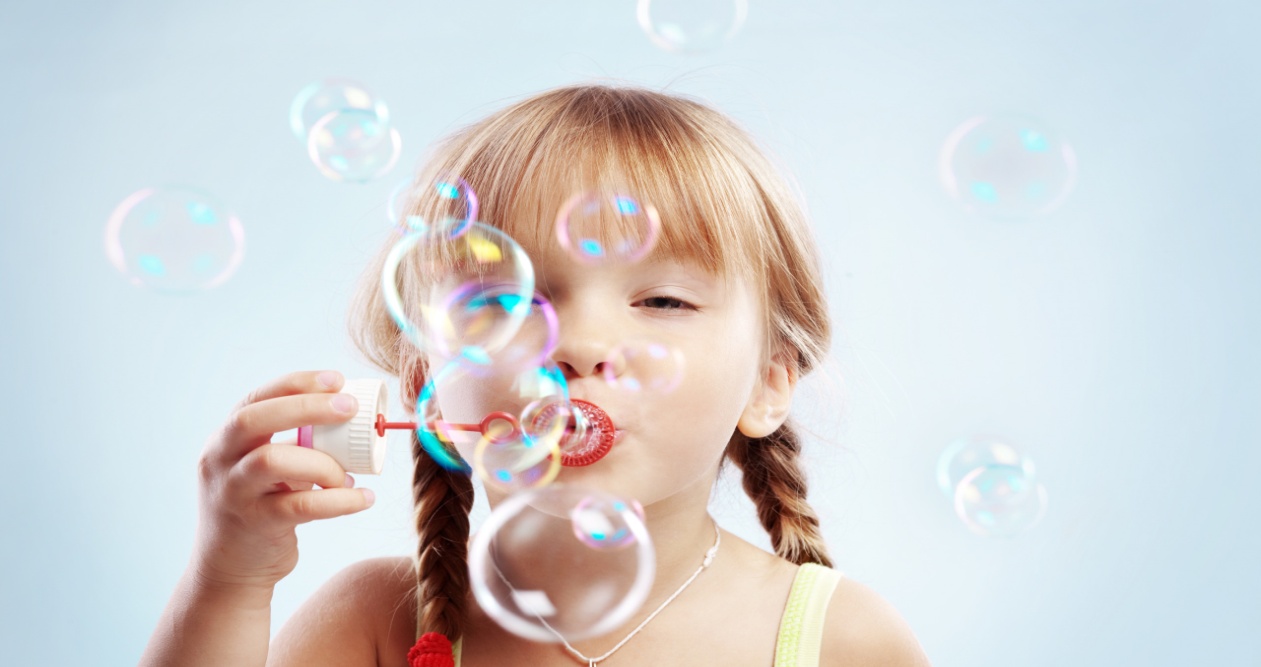 Игровая деятельность как никакая другая способствует снятию напряжения, страха неудачи, а также способствует повышению мотивации. Она всегда связана с эмоциями, а эмоциональная вовлеченность обеспечивает естественное повышение работоспособности, эффективности работы мозга. Игра для ребенка, с одной стороны, происходит на непроизвольном уровне, потому что играть всегда весело, интересно, легко, это то, что нравится. С другой стороны — всякая игра есть испытание воли, действие, подчиненное правилу, а значит, и способ сформировать произвольность.Сегодня познакомлю вас с некоторыми играми, которые способствуют развитию не только внимания, но и памяти, воображения, речи, мышления, пространственных представлений. А так, как в данных играх задействовано дыхание, то- это еще и физическое развитие, улучшение дыхательной функции, а так же кровообращения всего организма.В каждом задании инструкции разделены. Во «взрослой» (предназначенной для взрослого) части прописаны правила игры, основные виды помощи или усложнения задания, даны полезные советы и рекомендации. В «детской» части представлен игровой вариант, который поможет сделать выполнение задания более интересным и увлекательным для ребенка. Игры подходят как для игры с одним ребенком, так и с несколькими детьми.Помните, что игры с дошкольником всегда должны вызывать только положительные эмоции. Не перегружайте ребенка, при первых признаках утомления лучше прерваться. Ориентируйтесь на личностные особенности ребенка и обязательно хвалите его за старания! Получайте удовольствие, играйте с улыбкой и хорошим настроением, будьте уверены в успехе, и у вас обязательно все получится!ДутиболМатериалы: кубики — 4 шт., маленький мячик для настольного тенниса.ВзросломуИгроки сидят за столом друг напротив друга. Кубиками обозначаются ворота противников. В центр стола помещается мячик. По команде игроки начинают дуть на мячик, стараясь задуть его в ворота противника (см. рис. А). При этом до мяча нельзя дотрагиваться. Игра идет до трех голов. Остановите игру, если у ребенка закружилась голова (такое возможно из-за резкого увеличения количества кислорода). Вы можете продолжить после перерыва.Ребенку«Ты когда-нибудь видел(-а), как играют в футбол? Сейчас мы будем играть в игру, которая очень похожа на футбол, только забивать мяч в ворота нужно воздухом. Ты, наверное, слышал(-а), что в футболе нельзя брать мяч руками, а в “Дутиболе” до мяча вообще ничем нельзя дотрагиваться, на него можно только дуть. Я положу мяч в центр поля, на счет «три» я его отпущу, и мы вместе начнем на него дуть до тех пор, пока мячик не окажется в чьих-то воротах. Тот, кто сможет задуть мяч в ворота противника, забивает гол. Мы будем играть до трех очков: выиграет тот, кто забьет три гола.НыряльщикиВзросломуИгроки делают глубокий вдох и вслух начинают считать метры на выдохе. Важно, чтобы счет велся одновременно. Выигрывает тот, кто сможет дольше просчитать на одном выдохе. Если ребенок негативно относится к элементам соревнования с соперником, предложите ему устроить соревнование с самим собой, т.е. превзойти свой собственный рекорд, увеличив результат. Следите за тем, чтобы ребенок не делал дополнительного вдоха во время счета. Задача — растянуть выдох как можно дольше.Ребенку«Представь, что сейчас мы будем с тобой нырять без акваланга. Сначала ныряльщики набирают как можно больше воздуха, а затем погружаются под воду, стараясь опуститься как можно глубже. Мы устроим с тобой соревнование: кто из нас сможет глубже опуститься под воду? Для этого наберем много-много воздуха и начнем считать на выдохе: 1 метр, 2 метра, 3 метра, 4 метра, 5 метров... Считать нужно до тех пор, пока хватит воздуха, ведь под водой нельзя еде- ^ лать еще один вдох. Кто больше метров сможет просчитать на одном выдохе, тот умеет погружаться на большую глубину. Начнем? Делаем глубокий вдох и ныряем».ЕгоркиВзросломуЭта игра похожа на предыдущую. Игроки делают глубокий вдох и начинают вслух считать на выдохе Егорок. Выигрывает тот, кто на одном выдохе сможет насчитать больше Егорок. Следите за тем, чтобы ребенок не делал дополнительного вдоха во время счета и считал «Егорок» плавно, четко, «не тараторя». Задача — растянуть выдох как можно дольше.Ребенку«Сейчас мы будем с тобой считать Егорок, которые разместились в лесу на пригорке. Сначала мы набираем много-много воздуха и на выдохе начинаем считать: “Сидели на пригорке 33 Егорки: раз Егорка, два Егорка, три Егорка...”. Выиграет тот, кто насчитает больше Егорок на одном выдохе».Морские маневрыМатериалы: лист бумаги и кубики (или другие небольшие предметы, которые можно расставить на столе).ВзросломуСделайте вместе с ребенком кораблик, сложив его из бумажного листа. Расставьте на столе в произвольном порядке кубики или другие небольшие предметы, которые будут играть роль препятствий. Задача ребенка — дуя на кораблик, переместить его с одного конца стола на другой так, чтобы он не застрял и смог обойти все препятствия (см. рис. Б). Во время упражнения ребенок может перемещаться вокруг стола, как ему удобно.Ребенку«Представь, что стол — это холодный океан, а кубики — это льдины и айсберги, плавающие на его поверхности. Тебе нужно провести корабль так, чтобы он не застрял и не врезался в дрейфующие льды. Перемещать корабль можно только с помощью воздуха, дуя на парус, как ветер».Крутые виражиМатериалы: мячик для настольного тенниса и небольшие предметы, которые можно расставить на столе.ВзросломуСделайте на столе разветвленные дорожки с помощью подручных средств (карандашей, счетных палочек, кубиков, фломастеров, веревочек и т.п.). Задача ребенка — дуя на мячик, переместить его с одного конца стола на другой так, чтобы он смог пройти все виражи и повороты. Можно засекать секундомером время от старта до финиша и отмечать лучшие достижения.Ребенку«Представь, что стол — это трасса, на которой проходят гонки. Твоя задача — провести свою машину (мячик) по этой трассе к финишу».Перышко, иди Воздушный волейболМатериалы: небольшое перышко, длинная веревка или лента.ВзросломуИгра похожа на игру с мячом, когда мяч перебрасывается через сетку, только вместо мяча используется перо, а вместо сетки — веревка. Разложите на полу веревку, разделив игровое пространство на две половины, это будет граница двух территорий. В игру могут играть 2 игрока или две команды. Каждый игрок может перемещаться только на своей половине поля, заходить на территорию противника не разрешается. В начале игры игроки подходят к границе и ведущий (или один из игроков) подбрасывает перо вверх. Игроки начинают дуть на перышко, стараясь передуть его на территорию противника. Если перо упало на территории противника — засчитывается гол. Во время игры дотрагиваться до пера нельзя, игроки направляют его движение только с помощью воздуха, дуя на перо. Задача игроков «забить» как можно больше голов противнику и не допустить падения пера на своем поле. Игра идет до трех голов. Раунды можно повторять через перерывы. Если у ребенка закружилась голова, сделайте паузу и продолжайте после отдыха.Ребенку«Мы будем играть в воздушный волейбол. Вместо мяча у нас будет перо, на которое нужно дуть так, чтобы оно упало на стороне противника. Веревочка на полу показывает, где заканчивается твое поле и начинается поле соперника, за эту границу заходить нельзя. А еще нельзя дотрагиваться до пера, на него можно только дуть. На счет “три” один из нас подбросит перо в воздух и игра начнется. Победителем станет тот, кто первым забьет три гола».Дует ветерМатериалы: лист бумаги или газеты.ВзросломуПринцип игры тот же, что и в предыдущей игре. Взрослый вертикально держит лист, а дети по очереди дуют на него, стараясь, чтобы он пошевелился. Расстояние до листа необходимо постепенно увеличивать. Тот ребенок, который сможет с помощью выдыхаемого воздуха пошевелить лист с самого дальнего расстояния, является победителем. Ребенок делает глубокий вдох носом и выдыхает через рот. Если ребенок играет один, то он может соревноваться со своим личным результатом, если детей несколько — то они соревнуются между собой.Ребенку«Сейчас вы превратитесь в ветер и будете соревноваться в своей силе. Вам нужно дуть на листок так сильно, чтобы он колыхался. Для этого надо сделать носом глубокий вдох и набрать много-много воздуха, а потом выдохнуть его через рот. Мы будем постепенно увеличивать расстояние до листа. Тот, кто с помощью воздуха сможет заставить лист пошевелиться с самого дальнего расстояния, признается самым сильным ветром».Оперный певецВзросломуЗадача игроков — протянуть на выдохе гласный звук дольше всех. Для этого игроки делают глубокий вдох и «поют» гласный звук (например, «а-а-а...») до тех пор, пока хватит дыхания. Игрок, продержавшийся дольше других, выигрывает.Ребенку«Сейчас мы устроим “соревнование оперных певцов”. Выиграет тот, кто сможет пропеть дольше другого. Выбирай любой гласный звук, который мы будем “тянуть”. Теперь делаем глубокий вдох и начинаем петь».БулькаМатериалы: стакан с водой и трубочка для коктейлей.ВзросломуРебенок садится за стол, перед ним ставится стакан (маленькая пластиковая бутылка) с водой, в который опущена соломинка для коктейля. Задача ребенка — дуть в стакан через соломинку так, чтобы за один выдох получилось максимально долгое «булькание» (вдох — носом, выдох — в трубочку: «буль-буль-буль»). Важно следить за тем, чтобы щеки не надувались, а губы были неподвижными.Ребенку«На сказочной планете Булькос живут волшебные существа — бульки. Они очень дружелюбные, веселые и общительные. Нам с Земли нужно передать им очень важное послание. Сделать это можно только с помощью волшебных предметов: стакана (пластиковой бутылки) и трубочки. Тебе нужно дуть в стакан (бутылку) через соломинку, чтобы за один выдох получилось долгое “булькание”. Нужно дуть как можно дольше, чтобы бульки смогли услышать твой сигнал».